بسم الله الرحمن الرحيموزارة التعليم العالي والبحث العلمي جامعة الانبار – كلية الزراعةقسم علوم التربة والموارد المائيةالمرحلة الثانية محاضراتأساسيات تربة(الجزء العملي ) Principles of Soil Scienceد. محمد عبد المنعم حسنمفردات الجزء العملي 1.كيفية اخذ عينات التربة من الحقل وتحضيرها للدراسات المختبرية .2.تعيين نسبة الرطوبة في التربة .3. التوزيع الحجمي لدقائق التربة (نسجة التربة) ( التحليل الميكانيكي ) .4.الكثافة الظاهرية والحقيقية للتربة .5. كيفية تحضير عجينة التربة المشبعة وحساب النسبة المئوية للاشباع .6. تعيين بعض الايونات الموجبة والسالبة من مستخلصات التربة والماء .7. تقدير كاربونات وكبريتات الكالسيوم في التربة .8. تقدير المادة العضوية  (  O.M) .المصادر :1. مبادئ علم التربة                د. عبدالله العاني 2.اساسيات علم التربة               د. عبد الفتاح العاني 3. اساسيات علم التربة          مترجم د. عبد الله العاني و د. صالح دوغرامجي4. كتاب تحليل التربة والنبات دليل مختبري–المركز الدولي للبحوث الزراعية في المناطق الجافة (ICARDA)4. Jaksan  1965                                                                         5. black  1984                                                                            ارشادات وتوجيهات عامة للعمل في المختبر .ضرورة الالتزام بموعد المحاضرة .من الضروري قراءة التجربة الي تنوي القيام بها قبل دخولك المختبر بحيث تكرس جهدك للعمل داخل المختبر والاستفسار حول النقاط التي لم تكن واضحة لك .ارتداء الصدرية البيضاء حفاضاً على نظافة الملابس .المحافظة على المختبر بما فيه من الاجهزة الزجاجية القابلة للكسر . التاكد من سلامة استخدام المواد الكيميائية المخصصة للعمل .تنظيف مكان العمل بعد الانتهاء من كل تجربة .ضرورة المحافظة على الادوات الحقلية والمختبرية من ناحية استعمالها وتنظيفها بعد الاستعمال .كيفية كتابة التقاريربعد الانتهاء من كل تجربة تدون النتائج التي حصلت عليها في دفتر جيبي خاص بك .كما ويجب عليك الاهتمام بكتابة التقارير لانها تعكس النتائج التي حصلت عليها من عملك داخل المختبر وكيفية تفسيرك لهذه النتائج ومناقشتها ويضم التقرير النقاط التالية :اولاً : الواجهة وتضم :أسم التجربة . الغرض اوالغاية من اجراء التجربة : كان يكون مثلا تحديد ملوحة التربة لغرض معرفة صنف التربة ضمن التربة المالحة او غير المالحة لتحديد صلاحيتها للزراعة او حاجتها الى الاستصلاح .تاريخ اجراء التجربة .اسم الطالب واسم الاستاذ المشرف على التجربةثانياً : مضمون التقرير ويضم :5 . المقدمة6. المواد وطريقة العمل : لا حاجة الى اعادة كتابتها الا اذا قمت بطريقة عمل مغايرة عن طريقة المذكورة بالمحاضرات  .النتائج : تذكر النتائج بالتفصيل ابتداء من النتائج الاولية التي حصلت عليها في المختبر مع تطبيق القوانين للوصول الى النتائج النهائية ورتب النتائج في رسوم بيانية أو جداول كلما دعت الحاجة الى ذلك . كما ويجب وضع ما تم فعلا الحصول عليه من نتائج حتى وأن لم تكن مشجعة أو أيجابية وفي المناقشة يمكن اعطاء الشروحات والتعديلات العلمية لهذه النتائج اعتمادا على المعلومات التي يحصل عليها الطالب من الكتب والمجلات والمحاضرات ذات العلاقة بالموضوع .المناقشة : يجب أن  لا تفهم المناقشة على انها مجرد نقل بعض الفقرات الواردة في المحاضرات او الكراس المختبري ويجب ان لا تخرج المناقشة عن صلب الموضوع وتعتبر مناقشة النتائج اهم جزء من اجزاء التقرير لانها تعطي فكرة واضحة عن مدى أستيعاب الطالب للتجربة وكيفية تفسيره للنتائج الحاصل عليها . المصادر  : ويذكر فيها المصادر التي تم الاعتماد عليها في كتابة التقرير من الكتب او المجلات العلمية او رسائل الماجستير او اطاريح الدكتوراه او الانترنت . بسم الله الرحمن الرحيموزارة التعليم العالي والبحث العلمي  جامعة الانبار / كلية الزراعة قسم علوم التربة والموارد المائية اسم التجربةقياس الكثافة الظاهرية للتربةالغاية من اجراء التجربةمعرفة كثافة التربة الظاهريةتاريخ اجراء التجربة3 /11/2019اعداد الطالبان                                            الطالب الطالبة إشراف الاستاذالدكتور محمد عبد المنعم2009 م                                                                                                1430 هـوصف مقد التربة للتربة تعاريف عديدة وكل مختص يعرف التربة حسب اختصاصه ونحن نعرف التربة بانها جسم طبيعي متطور غير متجانس له ثلاثة ابعاد موجود في اعلى القشرة الارضية له صفات كيميائية وفيزيائية ومعدنية وبايلوجية قادر على تغذية واسناد النبات .        أن التربة جسم طبيعي غير متجانس على مدى مساحات واسعة وهذا يؤدي الى صعوبة الحصول على عينات ممثلة للمنطقة المدروسة بشكل دقيق . وبما أن عينات التربة لا تشكل الا جزء ضئيل من وزن التربة لذا وجب الاهتمام الكبير بطريقة اخذ نماذج التربة بحيث يمكن الاعتماد على نتائج تحليل هذا الجزء الصغير واعطاء توصيات زراعية لعشرات الدونمات .  لكي تسهل دراسة التربة واخذ النماذج الممثلة لها وجب فهم قطاع او مقد التربة  soil profile )) والذي يعرف عل انه مقطع عمودي في جسم التربة يمتد من الطبقة السطحية الى مادة الاصل التي تتكون منها التربة وله افاق خاصة ذات صفات مكتسبة نتيجة لتأثير عوامل تكويين التربة (soil forming factors ) اضافة الى عوامل التجوية  .      يمثل مقد التربة تغاير الترب حسب العمق مبتدأ بالسطح ومنتهيا بالمادة الاساسية غير المتحورة التي تكونت منها التربة ويساعد تكوين الأفاق فيه على فهم مراحل وظروف تكوين تلك التربة والظروف المحيطة بها والتي جعلتها تمتلك خواصا تختلف عن غيرها . الوصف :    سوف نقوم بوصف كامل  لمقد تربة نموذجي نوضح فيه كافة الافاق التي تتواجد في مثل هذا المقد  ويمكن وصف الافاق بالترتيب من الاعلى الى الاسفل وتبدأ بـ : O : وهي طبقات المادة العضوية التي تتواجد فوق التربة المعدنية وهي                                                                                     تتكون  نتيجة لتراكم الاجزاء النباتية والحيوانية الميتة والمتفسخة وتتواجد مثل هذه الطبقة خاصة في مناطق الغابات تقسم الى O1 ,  O2 حيث في الطبقة   O1يمكن تميز الاجزاء النباتية والحيوانية المتراكمة بالعين المجردة بينما في طبقة O2 من الصعوبة تمكيز هذه الاجزاء وذلك لمرور فترة عليها ولتأثير عملية التفسخ عليها . A  : وهو أول أفق في التربة المعدنية ويكون قرب السطح ويسمى بأفق الغسل أو الفقد ( Eluvial ) وينقسم الى A1  : وهو افق يحتوي على مزيج من المادة العضوية المتحللة مع التربة المعدنية ويكون لونه داكن أكثر من الطبقات التي تليه . A2 : وهو افق تتواجد فيه اكبر حالة غسل للطين  واكاسيد الحديد والالمنيوم عدا المواد  المقاومة للغسل مثل الكوارتز  ويكون هذا الافق افتح لونا من A1A3  : وهو افق التالي بين  الافق A  والافق B مع صفات تكون اقرب للافق A  من الافق B B : وهو ثاني افق في التربة وهو منطقة تجمع الكبرى للمواد المغسولة من الافق A  كأكاسيد الحديد  ويكون موقع التجمع لكاربونات الكالسيوم وكبريتات الكالسيوم خصوصا في المناطق الجافة وينقسم الى : B1  : وهو افق انتقالي بين A  وB ويحمل صفات تكون اقرب للافق  B من AB2 : وهو منطقة التجمع  الكبرى للطين واكاسيد الحديد و الالمنيوم التي تحركت الى الاسفل من الطبقات العليا بفعل الماء , ويكون محتوى المادة العضوية فيه اكثر من كمية في الافق A2 اما البناء التربة على شكل ألمكعبي او المنشوري  B3 : وهو افق انتقالي بين الافق  B و C وتحمل صفات اقرب الى الافق  B من CC : وهو افق تكون المواد الصلبة المنفتة وتتواجد تحت طبقة الافق A  و   B  وقد تكون هي المواد المكونة للتربة التي فوقها او قد لا تكون ذلك ولا توجد فيها اية تفاعلات حيوية 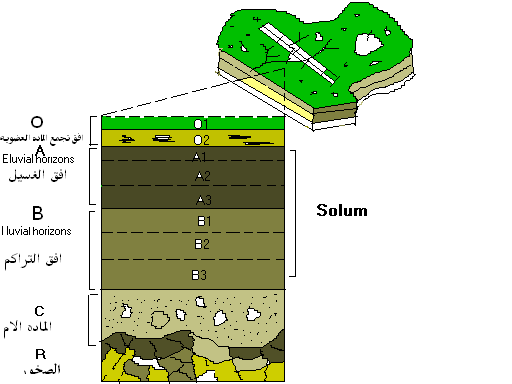 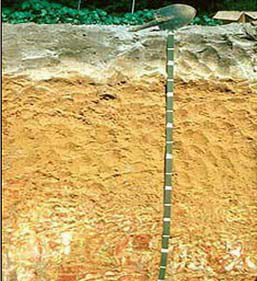 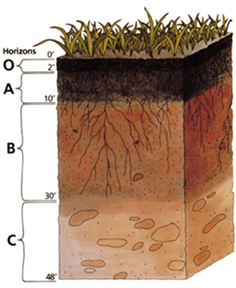 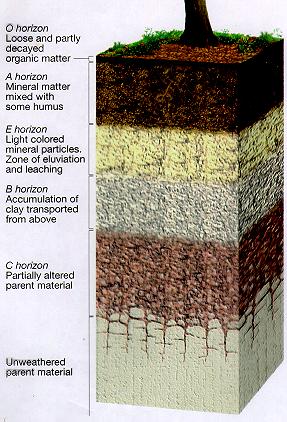 